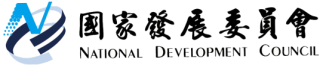 國家發展委員會 澄清稿以模型評估效益為國際通用作法 三倍券實際發揮點火效益發布日期：110年8月2日發布單位：經濟發展處針對有關中國時報報導「政院稱三倍券效益千億 審計部打臉」，本會回應說明如下： 智庫的政策效益評估，過程嚴謹周延且透過模型評估政策效益為國際通用作法本會委託財團法人中華經濟研究院及台灣經濟研究院辦理「振興三倍券之經濟效益評估」，兩智庫參酌相關文獻及統計，設定不同的模擬情境，利用總體計量模型、產業關聯模型等，進行政策效益評估，評估過程嚴謹周延。即使採取最嚴苛到最寬鬆的假設，對於實質GDP都可增加201-1,016億元之效益。假設不同情境，以模型進行政策效益推估，此為世界通用之作法，並無特殊之處。如：IMF(2020) 評估政府擴大公共投資對疫後經濟復甦的效益，皆係採用經濟計量模型進行推估。政府發放振興三倍券的目的，係為發揮點火效應，帶動國內消費提升與經濟回溫。根據國內實際公布的經濟統計數據，亦顯示振興三倍券對個別產業、總體經濟效益顯著：(一)受衝擊產業皆因此提高消費意願，帶動內需回溫：內需的零售業、餐飲業營業額顯著回溫，自2020年7月起轉為正成長，且7~11月營業額均創下歷年同期新高。(二)相關產業就業人數增加、減班休息人數下降，確保勞工就業安定：服務業就業人數由2020年6月的685.8萬人提升至12月的690.5萬人，實施減班休息人數亦由6月底的31,816人，大幅降至12月底的6,463人。(三)營業事業銷售額及營業稅實徵淨額回升：營業事業銷售額、實徵淨額均由2020年5-6月的負成長，下半年各期（7至8月、9至10月、11至12月）均較前年同期成長。亦有民間調查可佐證政府研究資訊有關發送三倍券對民眾消費端的影響，根據東方線上消費者研究集團2020年7月調查，約4成的民眾領取三倍券後，消費金額超過3,500元、甚至有7%的民眾消費超過9,000元。顯現刺激消費效果良好。綜上，台灣去年發放振興三倍券，不僅成功促進消費、刺激經濟，穩定就業、讓民眾收入增加、政府財政稅收也增加。聯絡人：吳明蕙處長 辦公室電話：(02)2316-5300分機5851